Образац пријаве за такмичење за доделу награда Светске организације за интелектуалну својину (WIPO) у категорији:4.	Ученик или групa ученика средње школе за проналазак (WIPO Schoolchildren’s Trophy)Последњи рок за подношење пријаве за такмичење: дана 25. октобра 2021. године Образац пријаве за такмичење*Уколико има више ученика/аутора проналаска навести их на додатном листу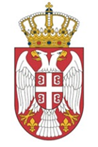 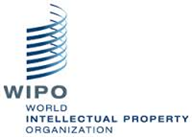 ЗАВОД ЗА ИНТЕЛЕКТУАЛНУ СВОЈИНУРЕПУБЛИКЕ СРБИЈЕИме, презиме и контакт подаци подносиоца пријаве за такмичење: Име, презиме и контакт подаци подносиоца пријаве за такмичење: Име, презиме и контакт подаци подносиоца пријаве за такмичење: телефон:e-mail:e-mail:Име, презиме и контакт подаци ученика/аутора проналаска*:Име, презиме и контакт подаци ученика/аутора проналаска*:Име, презиме и контакт подаци ученика/аутора проналаска*:телефон:телефон:e-mail:Навести назив проналаска:Навести назив проналаска:Навести назив проналаска: